CARTA DE ACEITE DE ORIENTAÇÃO DE TRABALHO DE CONCLUSÃO DE CURSO(TCCI)Eu, ___________________________________________________________, servidor(a) do Instituto Federal de Educação, Ciência e Tecnologia de Goiás (IFG), Câmpus Goiânia Oeste, matrícula SIAPE nº _______________, declaro, para os devidos fins, que aceito orientar o(a) acadêmico(a) __________________________________________________________________________________, matrícula nº __________________, regularmente matriculado(a) no Curso de Licenciatura em Pedagogia, na execução do Trabalho de Conclusão de Curso intitulado "_________________________________________________________________________________ __________________________________________________________________________________ _________________________________________________________________________________", cuja execução foi aprovada na disciplina de Trabalho de Conclusão de Curso I, por comissão avaliadora mediante apresentação de pré-projeto em ____ de ___________ de 20___, conforme ata de apresentação oral e apreciação de projeto de TCCI em anexo. Declaro ainda estar ciente de minhas obrigações como orientador na execução do referido trabalho e das normas que regem o desenvolvimento de Trabalho de Conclusão de Curso no IFG, conforme exigências e procedimentos estabelecidos pela Resolução CONSUP nº 28, de 11 de agosto de 2014, que dispõe sobre o Regulamento de Trabalho de Conclusão de Curso dos Cursos de Graduação do IFG, do qual declaro ter pleno conhecimento. Por ser verdade, firmo a presente.____________________________________Professor(a) Orientador(a)IFG - Câmpus Goiânia oesteGoiânia, ____ de ________________ de 20___. 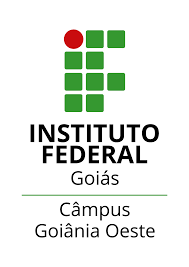 MINISTÉRIO DA EDUCAÇÃOSECRETARIA DE EDUCAÇÃO PROFISSIONAL E TECNOLÓGICAINSTITUTO FEDERAL DE EDUCAÇÃO, CIÊNCIA E TECNOLOGIA DE GOIÁSCÂMPUS GOIÂNIA OESTECURSO DE LICENCIATURA EM PEDAGOGIA